О внесении изменений в постановление           администрации муниципального образования Соль  - Илецкий  городской округ от 28.02.2022 № 349-п «Об утверждении  программы Соль-Илецкого городского округа «Укрепление общественного здоровья»В соответствии Федеральным законом от 06.10.2003 №131-ФЗ «Об общих принципах организации местного самоуправления в Российской Федерации»,  законом Оренбургской области от 29.10.2015 №3388/969-V-ОЗ «О создании органами местного самоуправления Оренбургской области условий для оказания медицинской помощи населению в соответствии с территориальной программой государственных гарантий бесплатного оказания гражданам медицинской помощи», постановлением Правительства Оренбургской области от 29.12.2021 №1314-пп «Об утверждении территориальной программы государственных гарантий бесплатного оказания гражданам на территории Оренбургской области медицинской помощи на 2022 год и на плановый период 2023 и 2024 годов», Уставом  муниципального образования Соль-Илецкий городской округ постановляю:1. Внести в постановление администрации муниципального образования Соль-Илецкий городской округ от 28.02.2022 № 349-п  «Об утверждении  программы Соль-Илецкого городского округа «Укрепление общественного здоровья» следующие изменения:В приложении к постановлению:Раздел  «Задачи Программы» паспорта Программы изложить в новой редакции:«1. Формирование среды, способствующей ведению гражданами здорового образа жизни.2. Оказание услуг населению Соль-Илецкого ГО в соответствии с территориальной программой государственных гарантий бесплатного оказания гражданам медицинской помощи.3. Мотивирование граждан к ведению здорового образа жизни посредством проведения информационно-коммуникационной кампании, а также вовлечения граждан и некоммерческих организаций в мероприятия по укреплению общественного здоровья. 4.  Укрепление здоровья работающих. 5. Проведение оздоровительных  и профилактических мероприятий для детей и подростков, а также информационно-профилактических кампаний по укреплению семьи и активному долголетию.6. Повышение уровня информированности населения о вреде потребления табака и алкоголя.7. Формирование культуры здорового питания.»;Раздел  «Показатели (индикаторы) Программы» паспорта Программы изложить в новой редакции:«- смертность мужчин в возрасте 16-59 лет (на 100 тыс. населения):2022 год – 392,52023 год – 513,4 2024 год – 510,3- смертность женщин в возрасте 16-54 лет (на 100 тыс. населения):2022 год – 247,72023 год – 232,52024 год – 228,6- обращаемость в медицинские организации по вопросам здорового образа жизни (тысяч человек):2022 год – 283422023 год – 231962024 год – 22915- охват населения муниципального образования ежегодным профилактическим осмотром диспансеризацией– по данным ТФОМС;2022 год – 215892023 год – 181962024 год – 17915- доля населения, охваченного профилактическими мероприятиями, направленными на снижение распространенности неинфекционных и инфекционных заболеваний, от общей численности жителей муниципального образования (%):2022 год – 802023 год – 602024 год – 65- количество информационных профилактических материалов по вопросам профилактики неинфекционных и социально-значимых заболеваний по пропаганде ЗОЖ (листовки, буклеты, плакаты, газеты) (шт.):2022 год – 24002023 год – 1502024 год – 160- количество организаций и предприятий, участвующих в разработке и внедрении корпоративных программ «Укрепление здоровья работающих»: 2022 год – 1 2023 год – 2 2024 год – 2»;1.3. Раздел  4 «Ожидаемые результаты реализации и целевые индикаторы (показатели) программы» изложить в новой редакции:«– смертность мужчин в возрасте 16-59 лет (на 100 тыс. населения) к 2025 (510,3);– смертность женщин в возрасте 16-54 лет (на 100 тыс. населения) к 2025 (228,6);– обращаемость в медицинские организации по вопросам здорового образа жизни (тысяч человек) к 2025 г. (22915);– охват населения муниципального образования ежегодным профилактическим осмотром диспансеризацией (тысяч человек) к 2025 г. (17915);–доля населения, охваченного профилактическими мероприятиями, направленными на снижение распространенности неинфекционных и инфекционных заболеваний, от общей численности жителей муниципального образования (%) к 2025 г. (65);– количество информационных профилактических материалов по вопросам профилактики неинфекционных и социально значимых заболеваний и пропаганде ЗОЖ (листовки, буклеты, плакаты, газеты) (шт.) к 2025 г. (160);–количество организаций и предприятий, участвующих в разработке и внедрении корпоративных программ «Укрепление здоровья работающих» (количество) к 2025 г. (5).»; 1.4. Раздел  5 «Характеристика основных программных мероприятий программы» дополнить основными мероприятиями 6,7:«Основное мероприятие 6 «Повышение уровня информированности населения о вреде потребления табака и алкоголя».	Организация мероприятий, направленных на повышение информированности населения о вреде табакокурения и пагубного потребления алкоголя. Проведение акций, флешмобов.Основное мероприятие 7. «Формирование культуры здорового питания».	Организация мероприятий, направленных на повышение информированности населения о принципах рационального питания.»; 1.5. Приложение №1 к программе Соль-Илецкого городского округа  «Укрепление общественного здоровья» изложить в новой редакции согласно приложению №1 к настоящему постановлению;1.6. Приложение №2 к программе Соль-Илецкого городского округа  «Укрепление общественного здоровья» изложить в новой редакции согласно приложению №2 к настоящему постановлению.2. Контроль за исполнением настоящего постановления возложить на  заместителя главы администрации Соль-Илецкого городского округа по социальным вопросам Л.А. Абубакирову.Постановление вступает в силу после его официального опубликования и распространяется на правоотношения, возникшие с 01.03.2023 года.Верно Главный специалист	организационного отдела                                                                   Е.В.ТелушкинаРазослано: в прокуратуру Соль-Илецкого района, организационный отдел, отдел по жилищным и социальным вопросам, финансовое управление, комитету экономического анализа и прогнозирования, МКУ Перечень показателей (индикаторов) ПрограммыПлан мероприятий программы «Укрепление общественного здоровья»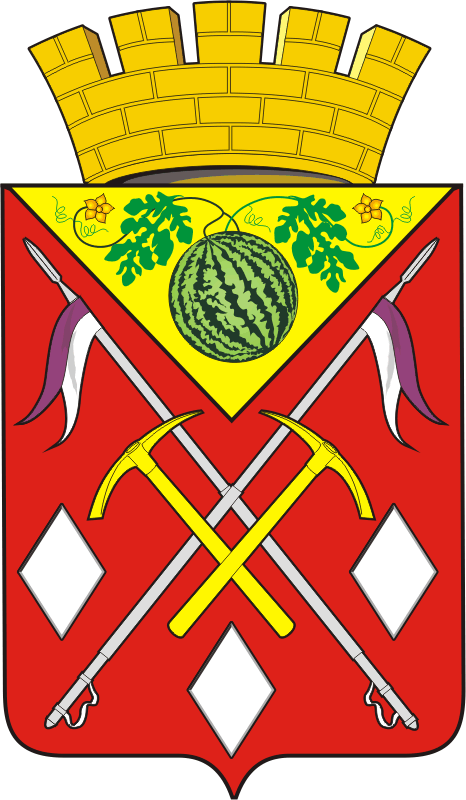 АДМИНИСТРАЦИЯМУНИЦИПАЛЬНОГООБРАЗОВАНИЯСОЛЬ-ИЛЕЦКИЙГОРОДСКОЙ ОКРУГОРЕНБУРГСКОЙ ОБЛАСТИПОСТАНОВЛЕНИЕГлава муниципального образованияСоль-Илецкий городской округ  			 В.И.ДубровинПриложение № 1 к постановлению администрации Соль-Илецкого городского округа  от ________2023 №___________№п/пПоказатель (индикатор)(наименование)Ед.изм.Значение показателяЗначение показателяЗначение показателя№п/пПоказатель (индикатор)(наименование)Ед.изм.2022202320241Смертность мужчин в возрасте 16-59 лет На 100 тысяч населения392,5513,4510,32Смертность женщин в возрасте 16-54 лет)На 100 тысяч населения247,7232,5228,63Обращаемость в медицинские организации по вопросам здорового образа жизни Тысяч человек2834223196229154Охват населения муниципального образования ежегодным профилактическим осмотром диспансеризацией.Тысяч человек2158918196179155Доля населения, охваченного профилактическими мероприятиями, направленными на снижение распространенности неинфекционных и инфекционных заболеваний, от общей численности жителейСоль-Илецкого городского округа %8060656Количество информационных профилактических материалов по вопросам профилактики неинфекционных и социально значимых заболеваний и пропаганде ЗОЖ (листовки, буклеты, плакаты, газеты) штук24001501607Количество электронных текстовых, графических и видеоматериалов профилактической направленности, размещенных в сети Интернет штук10080808Количество организаций и предприятий, участвующих в разработке и внедрении корпоративных программ «Укрепление здоровья работающих» единиц122Приложение № 2 к постановлению администрации Соль-Илецкого городского округа  от ________2023 №___________№п/пНаименование работыСроки реализацииСроки реализацииВид документаОтветственный исполнительОтветственный исполнительОжидаемый результат №п/пНаименование работыНачалоОкончаниеВид документаОтветственный исполнительОтветственный исполнительОжидаемый результат «Формирование среды, способствующей ведению гражданами здорового образа жизни»«Формирование среды, способствующей ведению гражданами здорового образа жизни»«Формирование среды, способствующей ведению гражданами здорового образа жизни»«Формирование среды, способствующей ведению гражданами здорового образа жизни»«Формирование среды, способствующей ведению гражданами здорового образа жизни»«Формирование среды, способствующей ведению гражданами здорового образа жизни»«Формирование среды, способствующей ведению гражданами здорового образа жизни»«Формирование среды, способствующей ведению гражданами здорового образа жизни»1.1Мероприятия по благоустройству муниципалитета, парковых зон, мест отдыха  20222024«Формирование комфортной городской среды»,  «Благоустройство территории муниципального образования Соль-Илецкий городской округ»  в редакции23.12.2021 № 2807-п.Отдел по строительству,транспорту, ЖКХ, дорожному хозяйству, газификации и связи.Отдел по строительству,транспорту, ЖКХ, дорожному хозяйству, газификации и связи.Увеличение количества благоустроенных  мест 1.2.Мероприятия по очищению загрязненных территорий20222024МКУ «Управление городского хозяйства Соль-Илецкого городского округа», отдел по строительству,транспорту, ЖКХ, дорожному хозяйству, газификации и связи.МКУ «Управление городского хозяйства Соль-Илецкого городского округа», отдел по строительству,транспорту, ЖКХ, дорожному хозяйству, газификации и связи.Наведение санитарного порядка на территории округа2.«Оказание услуг населению Соль-Илецкого ГО в соответствии с территориальной программой государственных гарантий бесплатного оказания гражданам медицинской помощи»2.«Оказание услуг населению Соль-Илецкого ГО в соответствии с территориальной программой государственных гарантий бесплатного оказания гражданам медицинской помощи»2.«Оказание услуг населению Соль-Илецкого ГО в соответствии с территориальной программой государственных гарантий бесплатного оказания гражданам медицинской помощи»2.«Оказание услуг населению Соль-Илецкого ГО в соответствии с территориальной программой государственных гарантий бесплатного оказания гражданам медицинской помощи»2.«Оказание услуг населению Соль-Илецкого ГО в соответствии с территориальной программой государственных гарантий бесплатного оказания гражданам медицинской помощи»2.«Оказание услуг населению Соль-Илецкого ГО в соответствии с территориальной программой государственных гарантий бесплатного оказания гражданам медицинской помощи»2.«Оказание услуг населению Соль-Илецкого ГО в соответствии с территориальной программой государственных гарантий бесплатного оказания гражданам медицинской помощи»2.«Оказание услуг населению Соль-Илецкого ГО в соответствии с территориальной программой государственных гарантий бесплатного оказания гражданам медицинской помощи»3.1.Проведение профилактических осмотров и диспансеризации20222024аналитическая справкакабинет медицинской профилактики ГАУЗ «Соль – Илецкая МБ»кабинет медицинской профилактики ГАУЗ «Соль – Илецкая МБ»достижение показателей охвата населения- 85 % 3.2.Иммунизация населения20222024аналитическая справкакабинет медицинской профилактики ГАУЗ «Соль – Илецкая МБ»кабинет медицинской профилактики ГАУЗ «Соль – Илецкая МБ»достижение показателей охвата населения- 80 % «Мотивирование граждан к ведению здорового образа жизни посредством проведения информационно-коммуникационной кампании, а также вовлечения граждан и некоммерческих организаций в мероприятия по укреплению общественного здоровья. Развитие системы информирования населения о мерах профилактики заболеваний и сохранения и укрепления своего здоровья»«Мотивирование граждан к ведению здорового образа жизни посредством проведения информационно-коммуникационной кампании, а также вовлечения граждан и некоммерческих организаций в мероприятия по укреплению общественного здоровья. Развитие системы информирования населения о мерах профилактики заболеваний и сохранения и укрепления своего здоровья»«Мотивирование граждан к ведению здорового образа жизни посредством проведения информационно-коммуникационной кампании, а также вовлечения граждан и некоммерческих организаций в мероприятия по укреплению общественного здоровья. Развитие системы информирования населения о мерах профилактики заболеваний и сохранения и укрепления своего здоровья»«Мотивирование граждан к ведению здорового образа жизни посредством проведения информационно-коммуникационной кампании, а также вовлечения граждан и некоммерческих организаций в мероприятия по укреплению общественного здоровья. Развитие системы информирования населения о мерах профилактики заболеваний и сохранения и укрепления своего здоровья»«Мотивирование граждан к ведению здорового образа жизни посредством проведения информационно-коммуникационной кампании, а также вовлечения граждан и некоммерческих организаций в мероприятия по укреплению общественного здоровья. Развитие системы информирования населения о мерах профилактики заболеваний и сохранения и укрепления своего здоровья»«Мотивирование граждан к ведению здорового образа жизни посредством проведения информационно-коммуникационной кампании, а также вовлечения граждан и некоммерческих организаций в мероприятия по укреплению общественного здоровья. Развитие системы информирования населения о мерах профилактики заболеваний и сохранения и укрепления своего здоровья»«Мотивирование граждан к ведению здорового образа жизни посредством проведения информационно-коммуникационной кампании, а также вовлечения граждан и некоммерческих организаций в мероприятия по укреплению общественного здоровья. Развитие системы информирования населения о мерах профилактики заболеваний и сохранения и укрепления своего здоровья»«Мотивирование граждан к ведению здорового образа жизни посредством проведения информационно-коммуникационной кампании, а также вовлечения граждан и некоммерческих организаций в мероприятия по укреплению общественного здоровья. Развитие системы информирования населения о мерах профилактики заболеваний и сохранения и укрепления своего здоровья»1.Проведение мероприятий «Дни Здоровья»  «Суббота для здоровья»20222024Приказ ГАУЗ «Соль – Илецкая МБ»кабинет медицинской профилактикиГАУЗ «Соль – Илецкая МБ»кабинет медицинской профилактикиГАУЗ «Соль – Илецкая МБ»ведение здорового образа жизни, профилактика заболеваний, сохранение и укрепление  здоровья2.День информации в сельских территориях Соль-Илецкого городского округа по вопросам женского и детского здоровья, получения мер социальной поддержки20232024аналитическая записка ОООО «Совет женщин»,ГАУЗ «Соль – Илецкая МБ»ОООО «Совет женщин»,ГАУЗ «Соль – Илецкая МБ»ведение здорового образа жизни, профилактика заболеваний, сохранение и укрепление  здоровья3.Окружное мероприятие «Пасхальные встречи» 20222024постановление администрации Соль-Илецкого городского округаОООО «Совет женщин»ОООО «Совет женщин»повышение информированности населения по вопросам профилактики НИЗ и приверженности ЗОЖ4.Всероссийские массовые лыжные гонки «Лыжня России» 20222024положение о соревнованияхкомитет по физической культуре, спорту, туризму, делам молодежи и работе с общественными организациями администрации Соль-Илецкого городского округакомитет по физической культуре, спорту, туризму, делам молодежи и работе с общественными организациями администрации Соль-Илецкого городского округаувеличение количества жителей Соль-Илецкого городского округа, регулярно занимающихся физической культурой5.Международный фестиваль волейбола «Солёнушка»20222024положение о соревнованияхкомитет по физической культуре, спорту, туризму, делам молодежи и работе с общественными организациями администрации Соль-Илецкого городского округакомитет по физической культуре, спорту, туризму, делам молодежи и работе с общественными организациями администрации Соль-Илецкого городского округаувеличение количества жителей Соль-Илецкого городского округа, регулярно занимающихся физической культурой6.Всероссийский День бега «Кросс Нации»20222024положение о соревнованияхкомитет по физической культуре, спорту, туризму, делам молодежи и работе с общественными организациями администрации Соль-Илецкого городского округакомитет по физической культуре, спорту, туризму, делам молодежи и работе с общественными организациями администрации Соль-Илецкого городского округаувеличение количества жителей Соль-Илецкого городского округа, регулярно занимающихся физической культурой7.Размещение информационных материалов, направленных на профилактику неинфекционных заболеваний и формирование здорового образа жизни на сайте администрации Соль-Илецкого городского округа( 12 комплектов в год)20222024ежегодный отчет о размещении информационных мероприятийорганизационный  отдел администрации  Соль-Илецкого городского округаорганизационный  отдел администрации  Соль-Илецкого городского округаповышение информированности населения по вопросам профилактики НИЗ и приверженности ЗОЖ8.Размещение информационного контента (видеоролики, аудиоролики, текстовый материал), направленного на профилактику НИЗ и формирование приверженности ЗОЖ на сайте администрации Соль-Илецкого городского округа20222024ежегодный отчет о размещении информационных мероприятийорганизационный  отдел администрации  Соль-Илецкого городского округаорганизационный  отдел администрации  Соль-Илецкого городского округаповышение информированности населения по вопросам профилактики НИЗ и приверженности ЗОЖ9.Мониторинг реализации информационно- коммуникационной кампании20222024организационный  отдел администрации  Соль-Илецкого городского округаорганизационный  отдел администрации  Соль-Илецкого городского округаповышение информированности населения по вопросам профилактики НИЗ и приверженности ЗОЖПовышение уровня информированности населения о вреде потребления табака и алкоголяПовышение уровня информированности населения о вреде потребления табака и алкоголяПовышение уровня информированности населения о вреде потребления табака и алкоголяПовышение уровня информированности населения о вреде потребления табака и алкоголяПовышение уровня информированности населения о вреде потребления табака и алкоголяПовышение уровня информированности населения о вреде потребления табака и алкоголяПовышение уровня информированности населения о вреде потребления табака и алкоголяПовышение уровня информированности населения о вреде потребления табака и алкоголя11Мероприятия по профилактики употребления наркотических средств и табакокурения20232024ежегодный отчет о размещении информационных мероприятийкомитет по физической культуре, спорту, туризму, делам молодежи и работе с общественными организациями администрации Соль-Илецкого городского округакомитет по физической культуре, спорту, туризму, делам молодежи и работе с общественными организациями администрации Соль-Илецкого городского округаповышение информированности населения по вопросам профилактики НИЗ и приверженности ЗОЖФормирование культуры здорового питанияФормирование культуры здорового питанияФормирование культуры здорового питанияФормирование культуры здорового питанияФормирование культуры здорового питанияФормирование культуры здорового питанияФормирование культуры здорового питанияФормирование культуры здорового питания6.1. Проведение информационных кампаний среди населения  округа о принципах здорового питания20232024ежегодный отчет о размещении информационных мероприятийежегодный отчет о размещении информационных мероприятийадминистрация Соль-Илецкого городского округа; ГАУЗ «Соль – Илецкая МБ»формирование у граждан культуры здорового питания, ЗОЖ«Укрепление здоровья работающих»«Укрепление здоровья работающих»«Укрепление здоровья работающих»«Укрепление здоровья работающих»«Укрепление здоровья работающих»«Укрепление здоровья работающих»«Укрепление здоровья работающих»«Укрепление здоровья работающих»7.1.Внедрение корпоративной программы «Укрепление общественного здоровья работающих» на предприятиях и организациях Соль-Илецкого городского округа20222024ежегодный отчет по внедрению корпоративной программыежегодный отчет по внедрению корпоративной программыадминистрации Соль-Илецкого городского округавовлечение в проект по профилактике НИЗ и приверженности ЗОЖ предприятий и организаций Соль-Илецкого городского округа7.2.Мониторинг  реализации корпоративной программы «Укрепление общественного здоровья работающих» на предприятиях и организациях Соль-Илецкого городского округа20222024ежегодные информационно- аналитические справкиежегодные информационно- аналитические справкиадминистрации Соль-Илецкого городского округаисполнение мероприятий по реализации корпоративной программы «Укрепление общественного здоровья работающих» на предприятиях и организациях Соль-Илецкого городского округа7.3.Мини-футболсреди мужских команд  организаций и предприятий округа20222024положение о соревнованияхположение о соревнованияхкомитет по физической культуре, спорту, туризму, делам молодежи и работе с общественными организациями администрации Соль-Илецкого городского округавовлечение в проект по профилактике НИЗ и приверженности ЗОЖ предприятий и организаций Соль-Илецкого городского округа7.4.Волейбол среди мужских команд  организаций и предприятий округа20222024положение о соревнованияхположение о соревнованияхкомитет по физической культуре, спорту, туризму, делам молодежи и работе с общественными организациями администрации Соль-Илецкого городского округавовлечение в проект по профилактике НИЗ и приверженности ЗОЖ предприятий и организаций Соль-Илецкого городского округа7.5.Волейбол среди женских  команд  организаций и предприятий округа20222024положение о соревнованияхположение о соревнованияхкомитет по физической культуре, спорту, туризму, делам молодежи и работе с общественными организациями администрации Соль-Илецкого городского округавовлечение в проект по профилактике НИЗ и приверженности ЗОЖ предприятий и организаций Соль-Илецкого городского округа8. «Проведение оздоровительных  и профилактических мероприятий для детей и подростков, а также информационно-профилактических кампаний по укреплению семьи и активному долголетию»8. «Проведение оздоровительных  и профилактических мероприятий для детей и подростков, а также информационно-профилактических кампаний по укреплению семьи и активному долголетию»8. «Проведение оздоровительных  и профилактических мероприятий для детей и подростков, а также информационно-профилактических кампаний по укреплению семьи и активному долголетию»8. «Проведение оздоровительных  и профилактических мероприятий для детей и подростков, а также информационно-профилактических кампаний по укреплению семьи и активному долголетию»8. «Проведение оздоровительных  и профилактических мероприятий для детей и подростков, а также информационно-профилактических кампаний по укреплению семьи и активному долголетию»8. «Проведение оздоровительных  и профилактических мероприятий для детей и подростков, а также информационно-профилактических кампаний по укреплению семьи и активному долголетию»8. «Проведение оздоровительных  и профилактических мероприятий для детей и подростков, а также информационно-профилактических кампаний по укреплению семьи и активному долголетию»8. «Проведение оздоровительных  и профилактических мероприятий для детей и подростков, а также информационно-профилактических кампаний по укреплению семьи и активному долголетию»8.1.Организация отдыха и оздоровления детей;20222024ежегодный отчет  о проведенных мероприятияхуправление образования администрации Соль-Илецкого городского округауправление образования администрации Соль-Илецкого городского округаукрепление здоровья обучающихся  общеобразовательных организаций8.2.Организация работы спортивных секций, спортивных клубов, спортивных площадок20222024ежегодный отчет  о проведенных мероприятияхуправление образования администрации Соль-Илецкого городского округа управление образования администрации Соль-Илецкого городского округа укрепление здоровья обучающихся  общеобразовательных организаций8.3.«Компьютерная грамотность»(для людей старшего поколения)20222024ежегодный отчет  о проведенных мероприятияхГБУСО «КЦСОН» в г. Соль-ИлецкеГБУСО «КЦСОН» в г. Соль-Илецкеподдержания качества жизни и создание мотивации к сохранению активности у граждан старшего поколения8.4.День здорового долголетия20232024ежегодный отчет  о проведенных мероприятияхГБУСО «КЦСОН» в г. Соль-Илецке;ГАУЗ «Соль – Илецкая МБ»ГБУСО «КЦСОН» в г. Соль-Илецке;ГАУЗ «Соль – Илецкая МБ»повышение охвата вакцинацией, повышение обращаемости в медицинские организации за профилактическими консультациями и медицинской помощью8.5.Фестиваль «Активное долголетие в ритме танца»20232024ежегодный отчет  о проведенных мероприятияхГБУСО «КЦСОН» в г. Соль-Илецке;Администрация Соль-Илецкого городского округаГБУСО «КЦСОН» в г. Соль-Илецке;Администрация Соль-Илецкого городского округаподдержания качества жизни и создание мотивации к сохранению активности у граждан старшего поколения8.6.Группы дневного пребывания для граждан пожилого возраста20232024ежегодный отчет  о проведенных мероприятияхГБУСО «КЦСОН» в г. Соль-Илецке;ГБУСО «КЦСОН» в г. Соль-Илецке;поддержания качества жизни и создание мотивации к сохранению активности у граждан старшего поколения8.7.Конкурс детского рисунка «Лицо матери- лицо любви»20222024ежегодный отчет  о проведенных мероприятияхОООО «Совет женщин»ОООО «Совет женщин»укрепление института семьи, семейных ценностей8.8.Конкурс творческих работ на темы: «Моя семья», «Семья- опора государства»20222024ежегодный отчет  о проведенных мероприятияхОООО «Совет женщин»ОООО «Совет женщин»укрепление института семьи, семейных ценностей8.9.Муниципальный этап Областного ежегодного конкурса  «Семья года»20232024ежегодный отчет  о проведенных мероприятияхадминистрация Соль-Илецкого городского округгаадминистрация Соль-Илецкого городского округгаукрепление института семьи, семейных ценностей8.10Мероприятие «День семьи любви и верности»20222024ежегодный отчет  о проведенных мероприятияхОООО «Совет женщин»ОООО «Совет женщин»укрепление института семьи, семейных ценностей